Informe individual del estudiante, primavera 20XX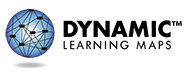 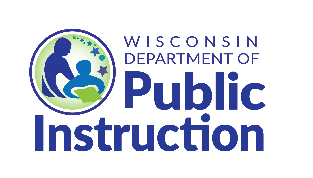 NOMBRE: Student NameGRADO: 3ESCUELA: School NameDISTRITO: District NameOBJETIVO: Este informe incluye información sobre el desempeño de Student’s en la evaluación Dynamic Learning Maps (DLM). Los niveles de desempeñodescriben el desempeño de Student’s en las evaluaciones de las áreas de contenido. La evaluación DLM está diseñada para identificar fortalezas y necesidades relacionadas con el Programa de ElementosEsenciales de Wisconsin.Niveles de desempeño de DLMEMERGENTE: El estudiante demuestra tener una comprensión emergente delconocimiento y las habilidades del contenido representadas por los Elementos esenciales y la capacidad para aplicarlos.CERCA DEL OBJETIVO: La comprensión del estudiante del conocimiento y lashabilidades del contenido objetivo representadas por los Elementos esenciales y la capacidad para aplicarlo estácerca del objetivo.EN EL OBJETIVO: La comprensión del estudiante del conocimiento y lashabilidades del contenido representadas por los Elementos esenciales se encuentra en el objetivo.AVANZADO: El estudiante demuestra tener una comprensión avanzada delconocimiento y las habilidades del contenido objetivo representadas por los Elementos esenciales y la capacidad para aplicarlos.Para obtener más información:Dynamic Learning Maps Información general:http://dpi.wi.gov/assessment/dlmPrograma de Elementos Esenciales de Wisconsin:http://dpi.wi.gov/sped/topics/essential-elementsNivel de desempeño específico del grado y contenidoLas descripciones pueden encontrarse en:https://dynamiclearningmaps.org/assessment-results*No se evaluaron las áreas de contenido que no se muestranResultados generalesEsta sección describe el desempeño de Student's en las competencias académicas del nivel de grado en cada área de contenido. Las secciones de Áreas y Dominios conceptuales identifican además las categorías de habilidades evaluadas y el porcentaje de dominio de acuerdo con el Programa de Elementos Esenciales de Wisconsin.Lengua y literatura inglesaLengua y literatura inglesa de 3.° grado les permite a los estudiantes demostrar su desempeño en 80 habilidades relacionadas con 16 Elementos esenciales. Student dominó XX de aquellas 80 habilidades durante el año escolar 20XX-XX.Áreas conceptualesMatemáticasMatemáticas de 3.° grado les permite a los estudiantes demostrar su desempeño en 55 habilidades relacionadas con 11 Elementos esenciales. Student dominó XX de aquellas 55 habilidades durante el año escolar 20XX-XX.Áreas conceptualesc The University of Kansas. All rights reserved. For educational purposes only. May not be used for commercial or other purposes without permission. “Dynamic Learning Maps” is a trademark of The University of Kansas.Área de contenidoNiveles de desempeño de DLM*Niveles de desempeño de DLM*Niveles de desempeño de DLM*Niveles de desempeño de DLM*Área de contenidoEmergenteCerca del objetivoEn el objetivoAvanzadoLengua y literatura inglesaMatemáticasDeterminar los elementos esenciales del texto       XX%    Dominó X de XX habilidadesIntegrar ideas e información del texto                             XX%    Dominó X de XX habilidadesComprender el texto        XX%    Dominó X de XX habilidadesUsar la escritura para comunicarse      XX%    Dominó X de XX habilidadesComprender estructuras numéricas (cálculo, valor posicional, fracciones)           XX%    Dominó X de XX habilidadesRepresentar e interpretar presentaciones de datos                       XX%    Dominó X de XX habilidadesCalcular de manera precisa y eficiente mediante el uso de operaciones aritméticas simples              XX%    Dominó X de XX habilidadesUsar operaciones y modelos para resolver problemas               XX%    Dominó X de XX habilidadesResolver problemas que involucran área, perímetro y volumen    XX%    Dominó X de XX habilidadesComprender patrones y pensamiento funcional     XX%    Dominó X de XX habilidadesComprender y usar los principios de medición y las unidades de medida              XX%    Dominó X de XX habilidades